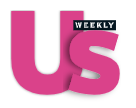 June 19, 2020 https://www.usmagazine.com/podcasts/the-hottest-entertainment-news/saweetie-on-her-new-music-and-black-lives-matter/Podcast Interview:  https://megaphone.link/PPY7318765778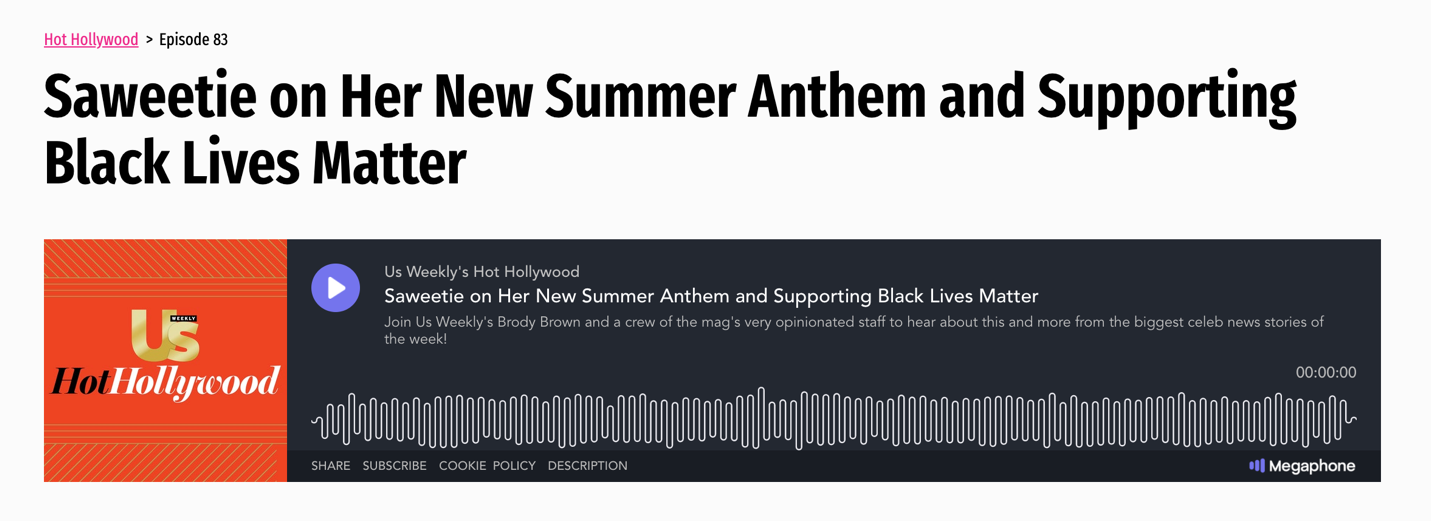 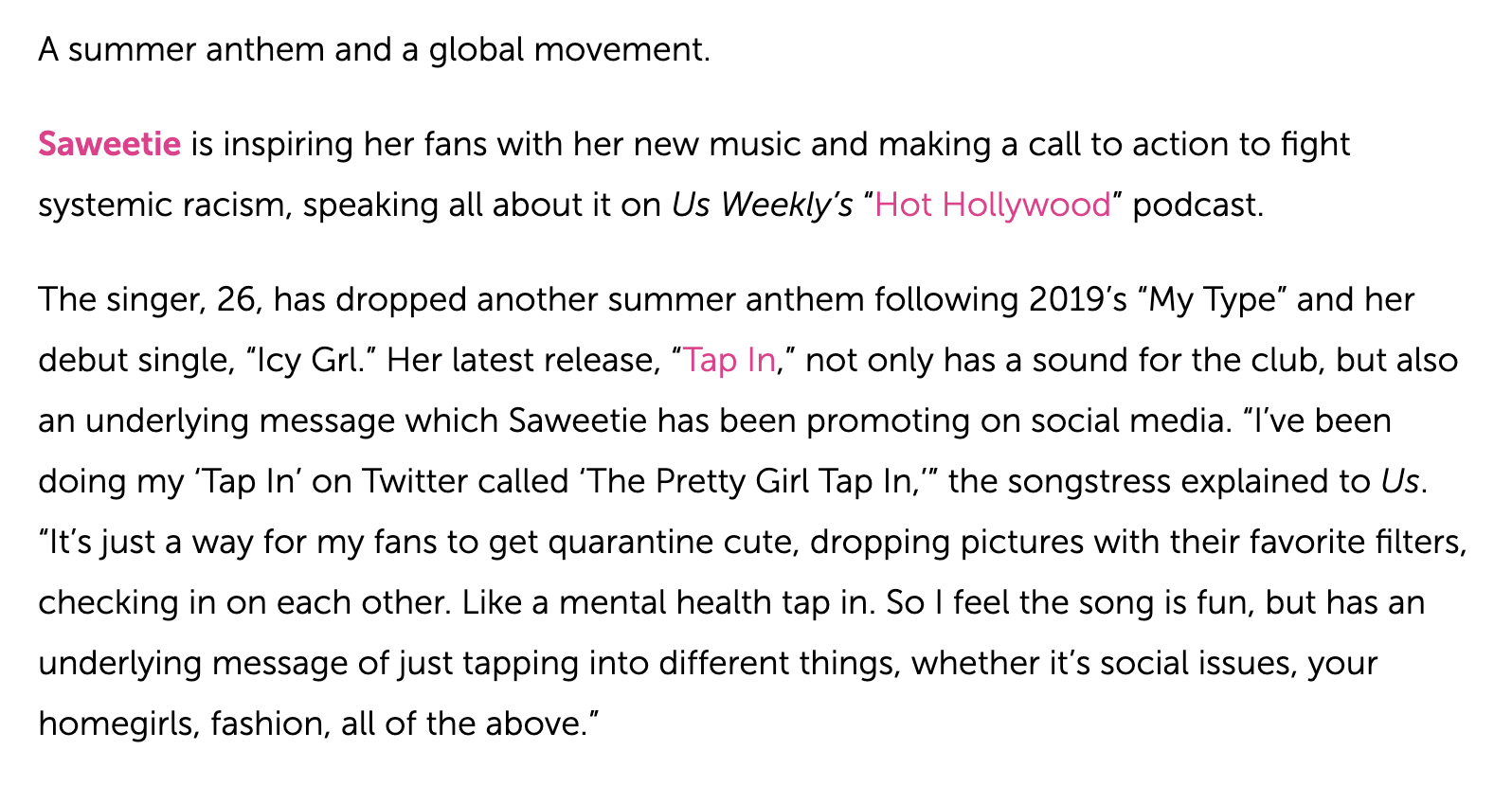 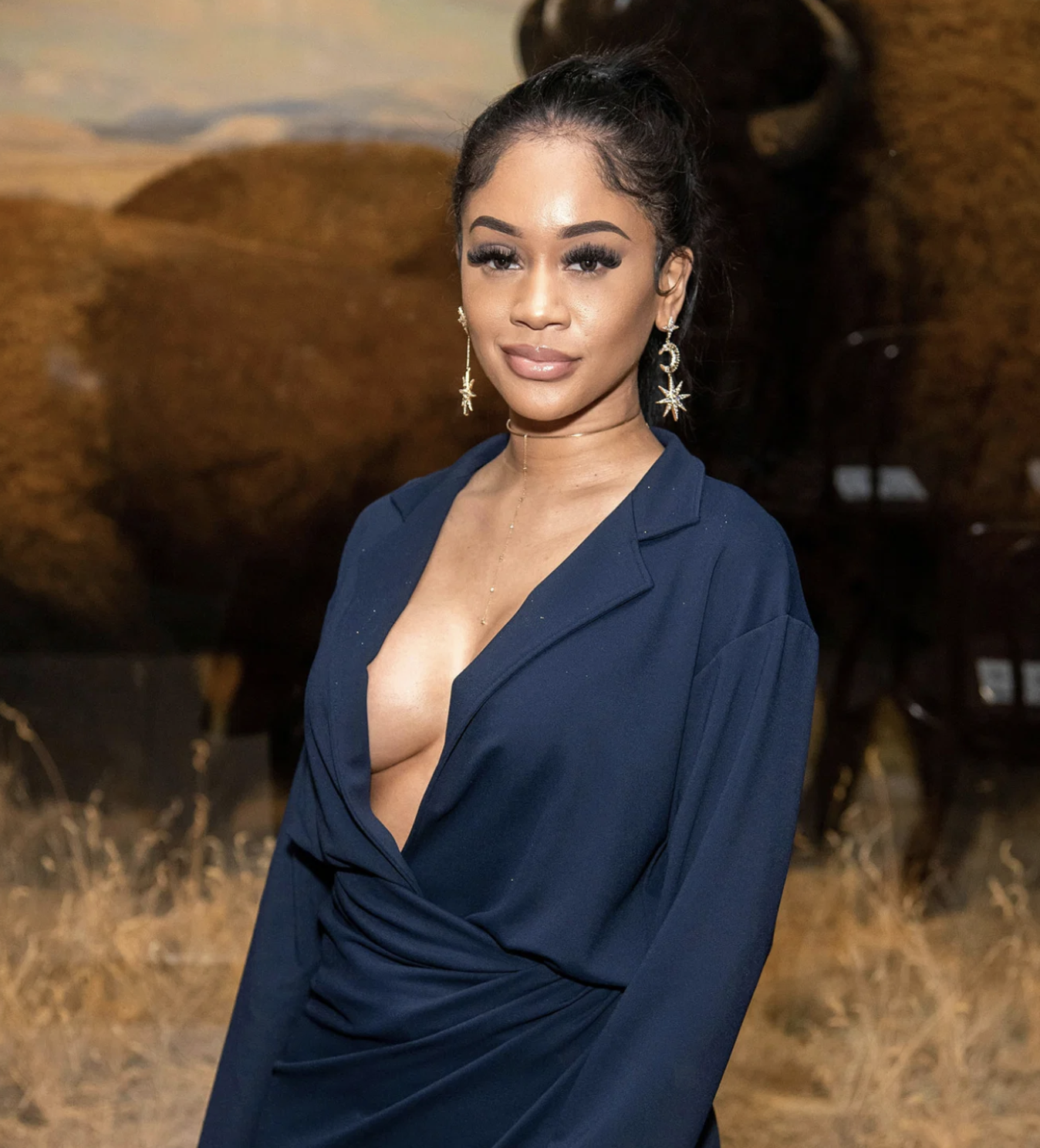 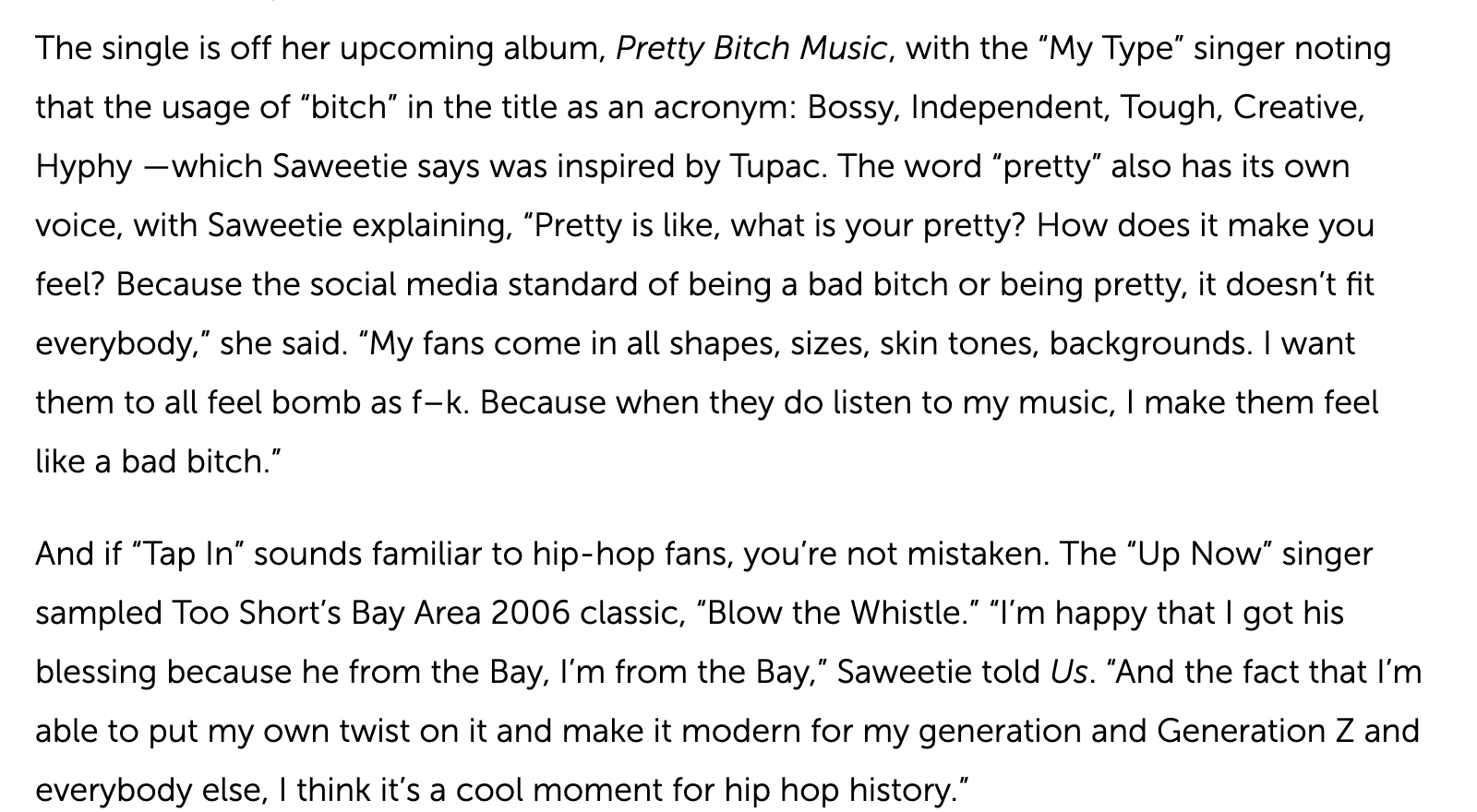 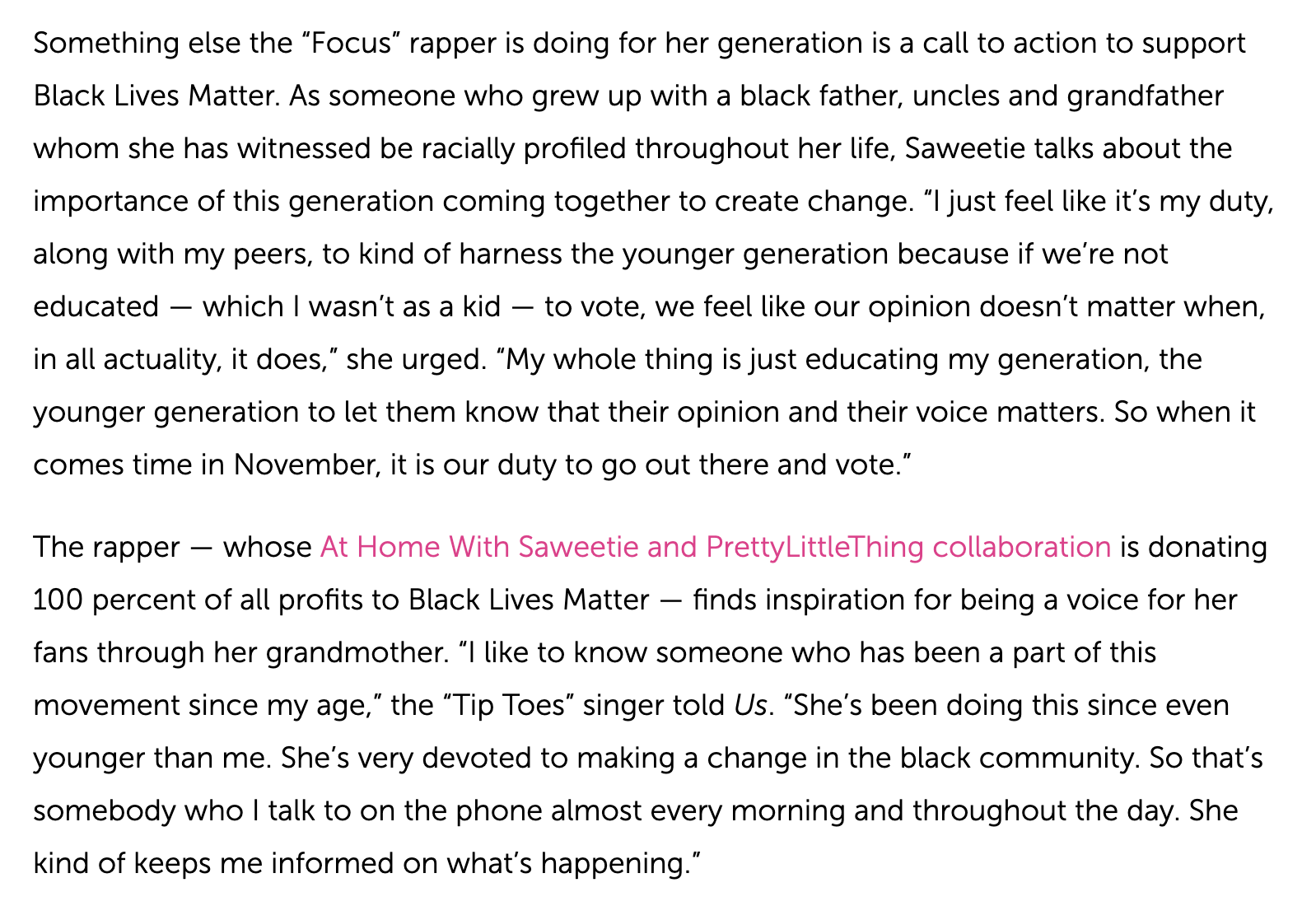 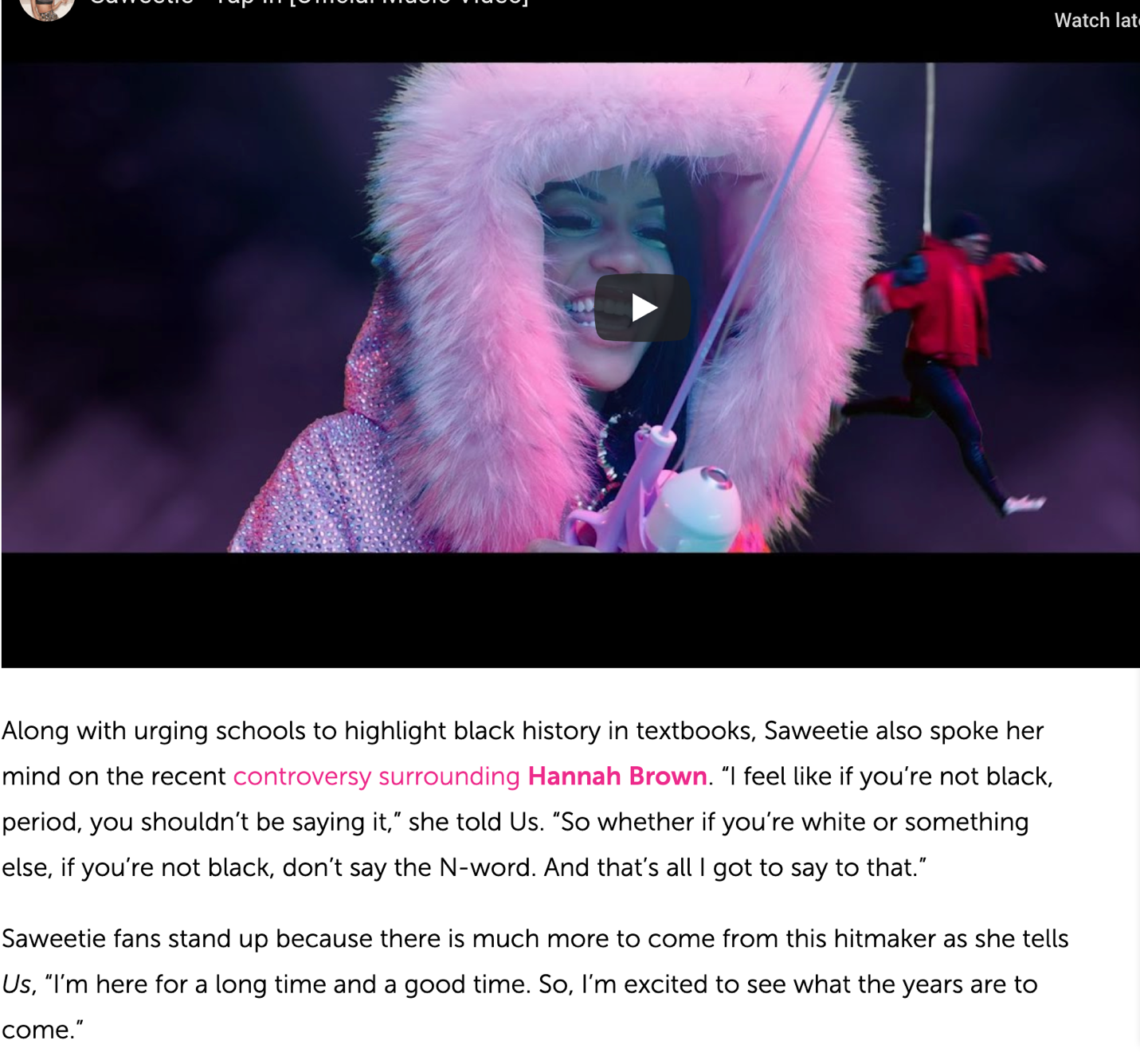 